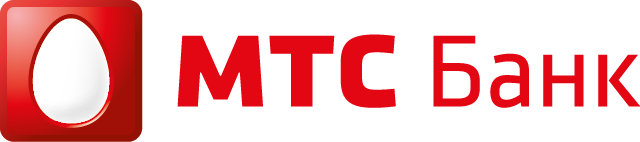 «УТВЕРЖДАЮ»Управляющий Ф-лом ОАО «МТС-Банк»в г.Ростове-на-Дону___________________ В.Л. Мудрик«__»________   20 ___ г.ЗАКУПОЧНАЯ ДОКУМЕНТАЦИЯпо  проведению открытого ЗАПРОСА ЦЕНпо отбору организации, осуществляющей размещение рекламы в рамках утвержденного медиаплана, а именно изготовление и  размещение рекламных цветных стикеров (наклеек) А 3 формата  на входе и выходе, на поверхности салона или на окне, внутри маршрутных такси (Газель, Hyundai, Ford)   проведение фотоотчета, обслуживание в течение всего срока размещенияНастоящая документация является неотъемлемой частью уведомления о проведении закупочной процедурыг.Ростов-на-Дону
2012 годОглавление1.Общие положения	2.Предмет закупки	3.Условия	4.Требования к оформлению  Ценовых Предложений.	5.Срок окончания приема Предложений на участие в Запросе цен.	6.Подача Ценовых Предложений и их прием.	7.Подписание Договора	8.Образцы основных ФОРМ документов	Общие положенияОрганизатором закупки является Ф-л ОАО «МТС-Банк» в г.Ростове-на-Дону, - юридический адрес: Российская Федерация, 344000, г. Ростов-на-Дону, пр. Кировский, д.126/238  (далее – Банк). Организатор закупки Уведомлением о проведении открытого запроса цен приглашает организации к участию в процедуре конкурентного запроса цен (далее – Запрос цен) по отбору организации, осуществляющей услуги:Изготовление и размещение рекламных цветных стикеров (наклеек) А 3 формата  на входе и выходе, на поверхности салона или на окне, внутри маршрутных такси (Газель, Hyundai, Ford)   проведение фотоотчета, обслуживание в течение всего срока размещенияКонтактная информация организатора закупки: Адрес: г.Ростов-на-Дону, пр.Кировский, д.126/238		Контактное лицо организатора закупки:Адрес: г.Ростов-на-Дону, пр.Ленина, д.113/2Ответственный: Овсепян Тамара Сергеевнаe-mail: tamara@rnd.mbrd.ruТелефон: +7(863) 230-38-00, 243-06-06 (доб.455)по организационным вопросам обращаться к контактному лицу организатора закупки.Предмет закупки2.1.	Предметом закупки являются: Изготовление и размещение рекламных цветных стикеров (наклеек) А 3 формата  на входе и выходе, на поверхности салона или на окне, внутри маршрутных такси (Газель, Hyundai, Ford) предоставление Заказчику фотоотчета.согласно требованиям настоящего Технического задания:Количество/объем и качество услуг:  оказание услуг осуществляется в количестве и на условиях, установленных в Приложении № 1 (Техническое задание) к настоящей закупочной документации. Платежные условия договора: оплата производится по факту оказания услуг, в течение 10 рабочих дней после подписания актов сдачи-приемки оказанных услуг.Место и срок исполнения обязательств Поставщика: оказание услуг осуществляется силами Поставщика, в установленный в Техническом задании срок и по указанным Техническом задании маршрутам.2.2. Техническое задание 	Настоящее Техническое задание содержит условия, критичные для данной Закупки. Предложения Участников должны быть оформлены в соответствии с Формами, приведенными в разделе 4 настоящей документации согласно данному Техническому заданию.Условия По факту оказания услуг в течение трех рабочих дней, силами Поставщика осуществляется доставка закрывающих первичных бухгалтерских документов контактному лицу Организатора  в ДО №5 Ф-ла ОАО «МТС-Банк» в г.Ростове-на-Дону, по следующему адресу: г. Ростов-на-Дону, пр.Ленина, д. 113/2;Все суммы денежных средств должны быть выражены в рублях;Оплата услуг осуществляется 100% по факту их оказания, по получению  закрывающих первичных бухгалтерских документов в течение 10 (десяти) рабочих;В случае нарушения сроков оказания услуг Поставщик выплачивает пеню в размере 0,1% от общей стоимости услуг за каждый день просрочки.Стоимость услуг остается неизменной в течение всего срока действия догвора.Требования к оформлению  Ценовых ПредложенийУчастник имеет право подать только одно предложение. В случае подачи поставщиком нескольких предложений все они будут отклонены без рассмотрения по существу.Участник должен подготовить предложение, включающее:- коммерческое предложение, оформленное в соответствии Техническим заданием (Приложение №1 настоящей закупочной документации) и в соответствии с инструкциями, приведенными в настоящей Документации (Форма № 1, п.8.1);- Анкету участника по форме и в соответствии с инструкциями, приведенными в настоящей Документации (Форма № 2, п.8.2);-Шаблон договора;-Заархивированный файл со сканированными копиями правоустанавливающих документов:А) для юридического лица:- Устав- Учредительный договор ( при его наличии)-Выписку из Единого государственного  реестра юр.лиц (ЕГРЮЛ) (получена не ранее, чем за 6 (шесть) месяцев до дня подачи предложения-Свидетельство о внесении записи в Единый государственный реестр юр. лиц-все изменения  и дополнения, внесенные в учредительные документы, если таковые имеются, а также Свидетельства о регистрации этих изменений и дополнений. Внесенные в учредительные документы-Протокол или выписка из него об избрании единого исполнительного органа ( генерального директора)-Приказ или выписка из него о вступлении в должность единоличного исполнительного органа ( ген.директора)-в случае если договор подписывается не единоличным исполнительным органом, а другим лицом., то  также доверенность оформленную надлежащим образом, подтверждающую наличие у этого лица полномочий на подписание договора-в случае если деятельность контрагента является лицензируемой, то также лицензии на осуществление этой деятельностиБ) для индивидуального предпринимателя-свидетельство о гос. Регистрации физ.лица в качестве ИП-свидетельство о постановке на учет в налоговом органе-копия паспортаПобедитель тендера предоставляет  копии правоустанавливающих документов,   которые должны быть заверены надлежащим образом или нотариально.К предложению должны быть приложены дополнительно документы:справку об отсутствии решений органов управления организации или судебных органов о ликвидации  или реорганизации организации или ареста ее имущества;копии документов, подтверждающие опыт и квалификацию участника в оказании услуг, аналогичных предмету закупки (отзывы, рекомендательные письма и т.д.);Предложение должно быть составлено по форме, приведенной в приложении к настоящему запросу цен, и быть действительным до 31.12.2012 года.Предложение должно быть подписано лицом, имеющим право в соответствии с законодательством Российской Федерации действовать от лица Поставщика без доверенности, или уполномоченным лицом на основании доверенности. В последнем случае к документам следует приложить Доверенность на право подписи подписанта Поставщика. Предложение также должно быть скреплено печатью поставщика.Все цены в предложении должны включать все налоги и другие обязательные платежи, стоимость всех сопутствующих работ (услуг), а также все скидки, предлагаемые поставщиком.Предложение должно быть подано на русском языке. Все цены должны быть выражены в российских рублях с НДС.Разъяснение закупочной документации:Участники вправе обратиться к Организатору за разъяснениями настоящей закупочной документации. Запросы на разъяснение документации должны подаваться в письменной форме на адрес организатора закупки tamara@rnd.mbrd.ru, zakupki@mbrd.ru .Организатор в разумный срок ответит на любой вопрос, который он получит не позднее, чем за 3 рабочих дня до истечения срока подачи предложений (п.5.1.). Если, по мнению Организатора, ответ на данный вопрос будет интересен всем участникам, копия ответа (без указания источника запроса) будет направлена всем участникам, официально получившим настоящую документацию.Срок окончания приема Предложений на участие в Запросе цен5.1. Предложения, оформленные в соответствии с требованиями закупочной документации, должны быть доставлены по адресу Организатора не позднее:  10 часов 00 минут «09».11.2012 г. по электронной почте контактного лица организатора закупки , согласно п.1.2..5.2. Предложения, полученные позже вышеуказанного срока, будут отклонены Организатором без рассмотрения по существу, независимо от причин опоздания.Подача Ценовых Предложений и их приемПорядок подачи предложений участников по электронной почте:Предложения по электронной почте должны направляться участниками на электронный  адрес tamara@rnd.mbrd.ru следующим образом:участники направляют свои предложения и приложенные документы в отсканированном виде (скан-копии в формате .pdf, сделанные с оригиналов документов с печатью организации и подписью уполномоченного лица), заархивированные в формате *.rar, закрытые паролем, содержащим не менее 8 символов;срок предоставления пароля – не ранее срока окончания подачи предложений, но не позднее 2-х часов после срока окончания подачи предложений;участники направляют пароль к своему предложению без запроса со стороны Организатора;Организатор оставляет за собой право отказать в рассмотрении предложений участников, если предложение и/или пароль доступа к ней не предоставлены участником в указанные в настоящей документации сроки.подписание Договора7.1.	Комитет по тендерам и закупкам  Банка принимает решение либо по определению Победителя по каждому из лотов, либо по проведению дополнительных этапов Запроса цен, либо по завершению данной процедуры Запроса цен без определения Победителя.7.2.	В случае если предложение какого-либо из участников окажется существенно лучше предложений остальных участников, и это предложение полностью удовлетворит организатора, организатор определит данного участника Победителем.7.3.	В случае если самое лучшее предложение не удовлетворит Организатора полностью, Комитет по тендерам и закупкам  вправе принять решение о проведении дополнительных этапов Запроса цен и внесении изменений в условия Запроса цен.7.4.	Если, по мнению Комитета по тендерам и закупкам, отсутствуют возможности для улучшения предложений участников и проведение дальнейших этапов бессмысленно,  Комитет по тендерам  и закупкам вправе принять решение о прекращении процедуры Запроса цен.7.5.	Единственным критерием при отборе участников является наименьшая цена предложения при условии соответствия самого предложения условиям настоящего технического задания.7.6.	Организатор закупки уведомляет Победителя путем направления электронного письма на адрес указанный Победителем в Анкете Участника (п. 8.1.1. настоящей Закупочной документации).7.7.	Договор между Банком и Победителем подписывается в течение 14 (четырнадцати) рабочих дней с даты объявления о победе, при этом Банк окончательно подписывает договор и возвращает один экземпляр Победителю закупочной процедуры.7.8.	Условия договора определяются в соответствии с требованиями Организатора и разделом 2 и 3 настоящего документа.7.9.	Банк оставляет за собой право в момент заключения договора увеличивать или уменьшать объем предоставленных услуг, изначально указанный в закупочной документации.7.10.	Информация о предполагаемых фактах нарушений в процессе проведения данной закупочной процедуры направляется на адрес: tamara@rnd.mbrd.ru, копия zakupki@mbrd.ru .Образцы основных форм документов, включаемых в ПредложениеКоммерческое предложение (Форма №1)начало формыНА ФИРМЕННОМ  БЛАНКЕ УЧАСТНИКА
Коммерческое предложение от «___»____________ 20 ___ г. №__________	Изучив Уведомление о проведении процедуры запроса цен и приложенную Закупочную документацию, и принимая установленные в них требования и условия, предлагаем поставку следующей продукции:	В стоимость настоящего Коммерческого предложения включены все затраты, налоги, пошлины, сборы и обязательные платежи согласно действующему законодательству Российской Федерации, а также все скидки.Цены, указанные в коммерческом предложении фиксированы на весь период действия Договора и представлены в российских рублях.Настоящее Предложение не имеет правовой статус оферты и действует до «____»______________ 20 ___ г.____________________________________(подпись, М.П.)____________________________________(фамилия, имя, отчество подписавшего, должность)конец формы8.1.1  Инструкции по заполнению Формы №1:1. Участник указывает дату и номер Предложения.2. Участник указывает свое фирменное наименование (в т.ч. организационно-правовую форму) и свой адрес.3. В коммерческом предложении описываются все позиции раздела 2.2.   Анкета Участника (Форма №2)начало формы	Приложение № 1 к Коммерческому предложению от «____»____________ 20 ___г. №__________Анкета Участника____________________________________(подпись, М.П.)____________________________________(фамилия, имя, отчество подписавшего, должность)Я _____________________________________________ согласен  (согласна)      (фамилия, имя, отчество (если последнее имеется), адрес руководителя, главного бухгалтера, ответственного лица Участника, номер основного документа,      удостоверяющего личность, сведения о дате выдачи указанного документа и выдавшем органе) с обработкой (путем включения  в  соответствующие  базы  данных)  Открытым акционерным обществом "МТС-Банк" (далее по тексту  Банк, местонахождение Банка: 115035, Москва, Садовническая ул. д.75) содержащихся в настоящей Анкете Участника моих персональных  данных  в целях:'- проверки Банком сведений, указанных в данной Анкете и приложениях к ней;- принятия Банком решения о заключении договора(ов);- предоставления информации организациям, уполномоченным (в силу закона, договора или любым иным образом) на проведение проверок и/или анализа деятельности Банка, а также на осуществление иных форм контроля за деятельностью Банка, для целей осуществления ими указанных действий;- предоставления информации акционерам, членам органов управления, дочерним компаниям (предприятиям) Банка, аффилированным, а также иным связанным с Банком лицам;- передачи информации и/или документов третьим лицам, которые по договору с Банком осуществляют услуги по хранению полученной Банком информации и/или документов;- проведения работ по автоматизации деятельности Банка и работ по обслуживанию средств автоматизации.  Данное согласие действует до даты его отзыва  мною  путем  направления  в  ОАО «МТС-Банк» письменного сообщения об указанном отзыве  в  произвольной  форме,  если иное не установлено законодательством Российской Федерации. ______________________    ______________________________________________    (личная подпись)   (инициалы, фамилия руководителя, главного бухгалтера, ответственного лица Участника)конец формы10.4.1. Инструкции по заполнению1. Участник указывает дату и номер предложения в соответствии с письмом о подаче предложения.2. Участник указывает свое фирменное наименование (в т.ч. организационно-правовую форму) и свой адрес.3. Участники должны заполнить приведенную выше таблицу по всем позициям. В случае отсутствия каких-либо данных указать слово «нет».4. В графе 8 «Банковские реквизиты…» указываются реквизиты, которые будут использованы при заключении Договора.5. Указанные в Анкете Участника физические лица путем заполнения соответствующих граф Анкеты	 Участника (соответствующие графы заполняются по количеству физических лиц - субъектов персональных данных) выражают свое согласие на обработку Открытым акционерным обществом "МТС-Банк" (далее по тексту  Банк, местонахождение Банка: 115035, Москва, Садовническая ул. д.75), их персональных данных. Под персональными данными Участника понимаются любые относящиеся к указанным в Анкете Участника физическим лицам сведения и информация на бумажных и/или электронных носителях, которые были или будут переданы в Банк Участником или поступили (поступят) в Банк иным способом. При этом под обработкой персональных данных понимаются действия (операции) с персональными данными, включая сбор, систематизацию, накопление, хранение, уточнение (обновление, изменение, проверка), использование, распространение/передачу, воспроизведение, электронное копирование, обезличивание, блокирование и уничтожение персональных данных.При этом обработка моих персональных данных Участника, в том числе трансграничная передача моих персональных допускается для следующих целей:'- в целях проверки Банком сведений, указанных в данной Анкете и приложениях к ней;- в целях принятия Банком решения о заключении договора(ов);- в целях предоставления информации организациям, уполномоченным (в силу закона, договора или любым иным образом) на проведение проверок и/или анализа деятельности Банка, а также на осуществление иных форм контроля за деятельностью Банка, для целей осуществления ими указанных действий;- в целях предоставления информации акционерам, членам органов управления, дочерним компаниям (предприятиям) Банка, аффилированным, а также иным связанным с Банком лицам;- в целях передачи информации и/или документов третьим лицам, которые по договору с Банком осуществляют услуги по хранению полученной Банком информации и/или документов;- в целях проведения работ по автоматизации деятельности Банка и работ по обслуживанию средств автоматизации.Не допускается публичное обнародование Банком моих персональных данных в средствах массовой информации, размещение в информационно телекоммуникационных сетях. Банк обязуется заключить с третьими лицами, которым будут предоставляться персональные данные, соглашения о конфиденциальности и неразглашении сведений.Участник уведомлен и согласен с тем, что данное согласие может быть отозвано путем направления Банку в письменной форме уведомления об отзыве согласия заказным письмом с уведомлением о вручении либо вручено лично под роспись уполномоченному представителю Банка.При этом Участник уведомлен о том, что отзыв согласия не лишает Банк права на обработку персональных данных Участника в целях исполнения договора, использования информации в качестве доказательств в судебных разбирательствах и в иных случаях, установленных законодательством РФ.Настоящее согласие действует до истечения 5 (Пяти) лет с момента прекращения действия последнего из договоров, заключенных между Участником и Банком. По истечении указанного срока действие Согласия считается продленным на каждые следующие 5 (Пять) лет при условии отсутствия у Банка сведений о его отзыве.Приложение №1ТЕХНИЧЕСКОЕ ЗАДАНИЕРазмещение наружной рекламы в рамках утвержденного медиапланадля Филиала ОАО «МТС-Банк» в г.Ростове-на-ДонуТребования к услугам, условия и сроки оказания услуг.Изготовление и размещение рекламных цветных стикеров (наклеек) А 3 формата и размещение на входе и выходе, на поверхности салона или на окне, внутри маршрутных такси (Газель, Hyundai, Ford) , проведение фотоотчета, обслуживание в течение всего срока размещения:Маршруты ТС, размещение ноябрь:Маршруты ТС, размещение  декабрь:Предмет  закупки:1.Изготовление и размещение рекламных цветных стикеров (наклеек) А 3 формата и размещение на входе и выходе, на поверхности салона или на окне, внутри маршрутных такси (Газель, Hyundai, Ford), проведение фотоотчета, обслуживание в течение всего срока размещения. Срок размещения ноябрь, декабрь.По итогам размещения рекламы ожидается увеличение клиентского потока, что позволит увеличить  процент выполняемости поставленных планов;Услуги приобретаются для розничного блока Ф-ла ОАО «МТС-Банк» в г.Ростове-на-Дону.Предметом закупки является наилучшее предложение на заключение договора на  оказание услуг размещения наружной рекламы на следующих условиях:Количество и качество услуги: Согласно Спецификации №1 к Техническому заданиюПлатежные условия договора: оплата по факту оказания услуг, в течение 10 рабочих дней после подписания  актов сдачи-приемки оказанных услуг, предоставления фотоотчета.Валюта договора: рублиУсловия оказания услуг:Оказание услуг осуществляется силами Поставщика По факту оказания услуг Поставщик передает комплект документов: акт – сдачи приемки выполненных работ, товарную накладную, фотоотчет на электронном носителе. Поставщик обязан исправить оказанные услуги, не соответствующие требованиям по качеству, в срок не более 7 (указать реальный срок) календарных дней с момента получения Акта недостатков по качеству, рекламаций, дефектной ведомости и/или прочих аргументированных документов-претензий от Банка.Срок исполнения обязательств Поставщика: Оказание услуг должно быть осуществлено в срок до «31» декабря 2012 г. Специальные требования к поставщику/подрядчику. -Участник должен обладать опытом оказания аналогичных услуг, который подтверждается:1.Иметь опыт работы на рынке рекламных услуг не менее 6 месяцев;2.Предоставить отзывы клиентов, с которыми имеется опыт положительного сотрудничества (порядка 3-х).П./н.№  ТСМаршрутМаршрутМаршрутМаршрутТехнические требования Технические требования Месяц/ Срок размещенияКол-во ТС, единицСтоимость размещения в одном ТС, руб.Стоимость размещения в одном ТС, руб.Стоимость изготовления рекламной листовки  стикераСтоимость изготовления рекламной листовки  стикераИтого стоимость размещения, руб.142ул. Луговая - пр. Ворошиловский – пл. Ленина – ул. Ленина – 2-ой пос. Орджоникидзеул. Луговая - пр. Ворошиловский – пл. Ленина – ул. Ленина – 2-ой пос. Орджоникидзеул. Луговая - пр. Ворошиловский – пл. Ленина – ул. Ленина – 2-ой пос. Орджоникидзеул. Луговая - пр. Ворошиловский – пл. Ленина – ул. Ленина – 2-ой пос. ОрджоникидзеИзготовление цветных стикеров (наклеек) А 3 формата и размещение на входе и выходе, на поверхности салона или на окне, внутри маршрутных такси (Газель, Hyundai, Ford)Изготовление цветных стикеров (наклеек) А 3 формата и размещение на входе и выходе, на поверхности салона или на окне, внутри маршрутных такси (Газель, Hyundai, Ford)Ноябрь, 1 месяц25278Ул. Береговая - пр. Буденовский – пр. Королева – рынок В.ТемерникУл. Береговая - пр. Буденовский – пр. Королева – рынок В.ТемерникУл. Береговая - пр. Буденовский – пр. Королева – рынок В.ТемерникУл. Береговая - пр. Буденовский – пр. Королева – рынок В.ТемерникИзготовление цветных стикеров (наклеек) А 3 формата и размещение на входе и выходе, на поверхности салона или на окне, внутри маршрутных такси (Газель, Hyundai, Ford)Изготовление цветных стикеров (наклеек) А 3 формата и размещение на входе и выходе, на поверхности салона или на окне, внутри маршрутных такси (Газель, Hyundai, Ford)Ноябрь, 1 месяц35340аСельмаш - ул. Красноармейская - пр. Стачки – ул. Зорге – Малиновского – ДоватораСельмаш - ул. Красноармейская - пр. Стачки – ул. Зорге – Малиновского – ДоватораСельмаш - ул. Красноармейская - пр. Стачки – ул. Зорге – Малиновского – ДоватораСельмаш - ул. Красноармейская - пр. Стачки – ул. Зорге – Малиновского – ДоватораИзготовление цветных стикеров (наклеек) А 3 формата и размещение на входе и выходе, на поверхности салона или на окне, внутри маршрутных такси (Газель, Hyundai, Ford)Изготовление цветных стикеров (наклеек) А 3 формата и размещение на входе и выходе, на поверхности салона или на окне, внутри маршрутных такси (Газель, Hyundai, Ford)Ноябрь, 1 месяц30454Александровка – пл.К.Маркса –приг.Автовокзал – Сельмаш -  ул.Вятская - ТемерникАлександровка – пл.К.Маркса –приг.Автовокзал – Сельмаш -  ул.Вятская - ТемерникАлександровка – пл.К.Маркса –приг.Автовокзал – Сельмаш -  ул.Вятская - ТемерникАлександровка – пл.К.Маркса –приг.Автовокзал – Сельмаш -  ул.Вятская - ТемерникИзготовление цветных стикеров (наклеек) А 3 формата и размещение на входе и выходе, на поверхности салона или на окне, внутри маршрутных такси (Газель, Hyundai, Ford)Изготовление цветных стикеров (наклеек) А 3 формата и размещение на входе и выходе, на поверхности салона или на окне, внутри маршрутных такси (Газель, Hyundai, Ford)Ноябрь, 1 месяц2053з-д Алмаз – Сельмаш – Б.Садовая -  ЖДВз-д Алмаз – Сельмаш – Б.Садовая -  ЖДВз-д Алмаз – Сельмаш – Б.Садовая -  ЖДВз-д Алмаз – Сельмаш – Б.Садовая -  ЖДВИзготовление цветных стикеров (наклеек) А 3 формата и размещение на входе и выходе, на поверхности салона или на окне, внутри маршрутных такси (Газель, Hyundai, Ford)Изготовление цветных стикеров (наклеек) А 3 формата и размещение на входе и выходе, на поверхности салона или на окне, внутри маршрутных такси (Газель, Hyundai, Ford)Ноябрь, 1 месяц30613ГПЗ-10 – Стройгородок – Королева –  Квадро - Днепровский – Алмаз - Овощной р-к - МЕГАГПЗ-10 – Стройгородок – Королева –  Квадро - Днепровский – Алмаз - Овощной р-к - МЕГАГПЗ-10 – Стройгородок – Королева –  Квадро - Днепровский – Алмаз - Овощной р-к - МЕГАГПЗ-10 – Стройгородок – Королева –  Квадро - Днепровский – Алмаз - Овощной р-к - МЕГАИзготовление цветных стикеров (наклеек) А 3 формата и размещение на входе и выходе, на поверхности салона или на окне, внутри маршрутных такси (Газель, Hyundai, Ford)Изготовление цветных стикеров (наклеек) А 3 формата и размещение на входе и выходе, на поверхности салона или на окне, внутри маршрутных такси (Газель, Hyundai, Ford)Ноябрь, 1 месяц24763с/з Темерницкий - Ашан - ул.Орбитальная - пр.Космонавтов - Нагибина - пр.Ленина –  Сельмаш – ул.Российская – п.Фрунзе - Александровкас/з Темерницкий - Ашан - ул.Орбитальная - пр.Космонавтов - Нагибина - пр.Ленина –  Сельмаш – ул.Российская – п.Фрунзе - Александровкас/з Темерницкий - Ашан - ул.Орбитальная - пр.Космонавтов - Нагибина - пр.Ленина –  Сельмаш – ул.Российская – п.Фрунзе - Александровкас/з Темерницкий - Ашан - ул.Орбитальная - пр.Космонавтов - Нагибина - пр.Ленина –  Сельмаш – ул.Российская – п.Фрунзе - АлександровкаИзготовление цветных стикеров (наклеек) А 3 формата и размещение на входе и выходе, на поверхности салона или на окне, внутри маршрутных такси (Газель, Hyundai, Ford)Изготовление цветных стикеров (наклеек) А 3 формата и размещение на входе и выходе, на поверхности салона или на окне, внутри маршрутных такси (Газель, Hyundai, Ford)Ноябрь, 1 месяц10866Стартовая - ул.Добровольского -ТЦ О'кей - ул.Волкова - пр.Космонавтов - Нагибина - пл.Ленина - Сельмаш – приг.Автовокзал - К.Маркса - Сарьяна - АлександровкаСтартовая - ул.Добровольского -ТЦ О'кей - ул.Волкова - пр.Космонавтов - Нагибина - пл.Ленина - Сельмаш – приг.Автовокзал - К.Маркса - Сарьяна - АлександровкаСтартовая - ул.Добровольского -ТЦ О'кей - ул.Волкова - пр.Космонавтов - Нагибина - пл.Ленина - Сельмаш – приг.Автовокзал - К.Маркса - Сарьяна - АлександровкаСтартовая - ул.Добровольского -ТЦ О'кей - ул.Волкова - пр.Космонавтов - Нагибина - пл.Ленина - Сельмаш – приг.Автовокзал - К.Маркса - Сарьяна - АлександровкаИзготовление цветных стикеров (наклеек) А 3 формата и размещение на входе и выходе, на поверхности салона или на окне, внутри маршрутных такси (Газель, Hyundai, Ford)Изготовление цветных стикеров (наклеек) А 3 формата и размещение на входе и выходе, на поверхности салона или на окне, внутри маршрутных такси (Газель, Hyundai, Ford)Ноябрь, 1 месяц13988Александровка – Вересаева – Шолохова -  ул. Красноармейская  - ЖДВАлександровка – Вересаева – Шолохова -  ул. Красноармейская  - ЖДВАлександровка – Вересаева – Шолохова -  ул. Красноармейская  - ЖДВАлександровка – Вересаева – Шолохова -  ул. Красноармейская  - ЖДВИзготовление цветных стикеров (наклеек) А 3 формата и размещение на входе и выходе, на поверхности салона или на окне, внутри маршрутных такси (Газель, Hyundai, Ford)Изготовление цветных стикеров (наклеек) А 3 формата и размещение на входе и выходе, на поверхности салона или на окне, внутри маршрутных такси (Газель, Hyundai, Ford)Ноябрь, 1 месяц131047А Стартовая - ул.Добравольского -ТЦ О'кей - ул.Волкова - пр.Космонавтов - Нагибина – Буденновский ц.Рынок А Стартовая - ул.Добравольского -ТЦ О'кей - ул.Волкова - пр.Космонавтов - Нагибина – Буденновский ц.Рынок А Стартовая - ул.Добравольского -ТЦ О'кей - ул.Волкова - пр.Космонавтов - Нагибина – Буденновский ц.Рынок А Стартовая - ул.Добравольского -ТЦ О'кей - ул.Волкова - пр.Космонавтов - Нагибина – Буденновский ц.Рынок Изготовление цветных стикеров (наклеек) А 3 формата и размещение на входе и выходе, на поверхности салона или на окне, внутри маршрутных такси (Газель, Hyundai, Ford)Изготовление цветных стикеров (наклеек) А 3 формата и размещение на входе и выходе, на поверхности салона или на окне, внутри маршрутных такси (Газель, Hyundai, Ford)Ноябрь, 1 месяц131177Стартовая - ул.Добравольского -ТЦ О'кей - ул.Волкова - пр.Космонавтов - Нагибина – прюВорошиловский- ц.РынокСтартовая - ул.Добравольского -ТЦ О'кей - ул.Волкова - пр.Космонавтов - Нагибина – прюВорошиловский- ц.РынокСтартовая - ул.Добравольского -ТЦ О'кей - ул.Волкова - пр.Космонавтов - Нагибина – прюВорошиловский- ц.РынокСтартовая - ул.Добравольского -ТЦ О'кей - ул.Волкова - пр.Космонавтов - Нагибина – прюВорошиловский- ц.РынокИзготовление цветных стикеров (наклеек) А 3 формата и размещение на входе и выходе, на поверхности салона или на окне, внутри маршрутных такси (Газель, Hyundai, Ford)Изготовление цветных стикеров (наклеек) А 3 формата и размещение на входе и выходе, на поверхности салона или на окне, внутри маршрутных такси (Газель, Hyundai, Ford)Ноябрь, 1 месяц712582-ой пос. Ордженикидзе – Менжинского – завод Ростсельмаш – Ленина – пр.Буденновский – Набережная – Сиверса – Лендворец  2-ой пос. Ордженикидзе – Менжинского – завод Ростсельмаш – Ленина – пр.Буденновский – Набережная – Сиверса – Лендворец  2-ой пос. Ордженикидзе – Менжинского – завод Ростсельмаш – Ленина – пр.Буденновский – Набережная – Сиверса – Лендворец  2-ой пос. Ордженикидзе – Менжинского – завод Ростсельмаш – Ленина – пр.Буденновский – Набережная – Сиверса – Лендворец  Изготовление цветных стикеров (наклеек) А 3 формата и размещение на входе и выходе, на поверхности салона или на окне, внутри маршрутных такси (Газель, Hyundai, Ford)Изготовление цветных стикеров (наклеек) А 3 формата и размещение на входе и выходе, на поверхности салона или на окне, внутри маршрутных такси (Газель, Hyundai, Ford)Ноябрь, 1 месяц20ИТОГО ТС (НОЯБРЬ)ИТОГО ТС (НОЯБРЬ)ИТОГО ТС (НОЯБРЬ)ИТОГО ТС (НОЯБРЬ)ИТОГО ТС (НОЯБРЬ)ИТОГО ТС (НОЯБРЬ)ИТОГО ТС (НОЯБРЬ)ИТОГО ТС (НОЯБРЬ)ИТОГО ТС (НОЯБРЬ)240 единиц ТС240 единиц ТС240 единиц ТС140а40аСельмаш - ул. Красноармейская - пр. Стачки – ул. Зорге – Малиновского – ДоватораСельмаш - ул. Красноармейская - пр. Стачки – ул. Зорге – Малиновского – ДоватораИзготовление цветных стикеров (наклеек) А 3 формата и размещение на входе и выходе, на поверхности салона или на окне, внутри маршрутных такси (Газель, Hyundai, Ford)Изготовление цветных стикеров (наклеек) А 3 формата и размещение на входе и выходе, на поверхности салона или на окне, внутри маршрутных такси (Газель, Hyundai, Ford)Декабрь 1 месяцДекабрь 1 месяц526666Стартовая - ул.Добровольского -ТЦ О'кей - ул.Волкова - пр.Космонавтов - Нагибина - пл.Ленина - Сельмаш – приг.Автовокзал - К.Маркса - Сарьяна - АлександровкаСтартовая - ул.Добровольского -ТЦ О'кей - ул.Волкова - пр.Космонавтов - Нагибина - пл.Ленина - Сельмаш – приг.Автовокзал - К.Маркса - Сарьяна - АлександровкаИзготовление цветных стикеров (наклеек) А 3 формата и размещение на входе и выходе, на поверхности салона или на окне, внутри маршрутных такси (Газель, Hyundai, Ford)Изготовление цветных стикеров (наклеек) А 3 формата и размещение на входе и выходе, на поверхности салона или на окне, внутри маршрутных такси (Газель, Hyundai, Ford)Декабрь 1 месяцДекабрь 1 месяц537777Стартовая - ул.Добравольского -ТЦ О'кей - ул.Волкова - пр.Космонавтов - Нагибина – прюВорошиловский- ц.РынокСтартовая - ул.Добравольского -ТЦ О'кей - ул.Волкова - пр.Космонавтов - Нагибина – прюВорошиловский- ц.РынокИзготовление цветных стикеров (наклеек) А 3 формата и размещение на входе и выходе, на поверхности салона или на окне, внутри маршрутных такси (Газель, Hyundai, Ford)Изготовление цветных стикеров (наклеек) А 3 формата и размещение на входе и выходе, на поверхности салона или на окне, внутри маршрутных такси (Газель, Hyundai, Ford)Декабрь 1 месяцДекабрь 1 месяц5458582-ой пос. Ордженикидзе – Менжинского – завод Ростсельмаш – Ленина – пр.Буденновский – Набережная – Сиверса – Лендворец  2-ой пос. Ордженикидзе – Менжинского – завод Ростсельмаш – Ленина – пр.Буденновский – Набережная – Сиверса – Лендворец  Изготовление цветных стикеров (наклеек) А 3 формата и размещение на входе и выходе, на поверхности салона или на окне, внутри маршрутных такси (Газель, Hyundai, Ford)Изготовление цветных стикеров (наклеек) А 3 формата и размещение на входе и выходе, на поверхности салона или на окне, внутри маршрутных такси (Газель, Hyundai, Ford)Декабрь 1 месяцДекабрь 1 месяц5ИТОГО ТС(ДЕКАБРЬ):ИТОГО ТС(ДЕКАБРЬ):ИТОГО ТС(ДЕКАБРЬ):ИТОГО ТС(ДЕКАБРЬ):ИТОГО ТС(ДЕКАБРЬ):ИТОГО ТС(ДЕКАБРЬ):ИТОГО ТС(ДЕКАБРЬ):ИТОГО ТС(ДЕКАБРЬ):ИТОГО ТС(ДЕКАБРЬ):40 единиц ТС40 единиц ТСИТОГО СТОИМОСТЬ ИЗГОТОВЛЕНИЯ И  РАЗМЕЩЕНИЯ (НОЯБРЬ- ДЕКАБРЬ)ИТОГО СТОИМОСТЬ ИЗГОТОВЛЕНИЯ И  РАЗМЕЩЕНИЯ (НОЯБРЬ- ДЕКАБРЬ)ИТОГО СТОИМОСТЬ ИЗГОТОВЛЕНИЯ И  РАЗМЕЩЕНИЯ (НОЯБРЬ- ДЕКАБРЬ)ИТОГО СТОИМОСТЬ ИЗГОТОВЛЕНИЯ И  РАЗМЕЩЕНИЯ (НОЯБРЬ- ДЕКАБРЬ)ИТОГО СТОИМОСТЬ ИЗГОТОВЛЕНИЯ И  РАЗМЕЩЕНИЯ (НОЯБРЬ- ДЕКАБРЬ)ИТОГО СТОИМОСТЬ ИЗГОТОВЛЕНИЯ И  РАЗМЕЩЕНИЯ (НОЯБРЬ- ДЕКАБРЬ)ИТОГО СТОИМОСТЬ ИЗГОТОВЛЕНИЯ И  РАЗМЕЩЕНИЯ (НОЯБРЬ- ДЕКАБРЬ)ИТОГО СТОИМОСТЬ ИЗГОТОВЛЕНИЯ И  РАЗМЕЩЕНИЯ (НОЯБРЬ- ДЕКАБРЬ)ИТОГО СТОИМОСТЬ ИЗГОТОВЛЕНИЯ И  РАЗМЕЩЕНИЯ (НОЯБРЬ- ДЕКАБРЬ)ИТОГО СТОИМОСТЬ ИЗГОТОВЛЕНИЯ И  РАЗМЕЩЕНИЯ (НОЯБРЬ- ДЕКАБРЬ)ИТОГО СТОИМОСТЬ ИЗГОТОВЛЕНИЯ И  РАЗМЕЩЕНИЯ (НОЯБРЬ- ДЕКАБРЬ)ИТОГО СТОИМОСТЬ ИЗГОТОВЛЕНИЯ И  РАЗМЕЩЕНИЯ (НОЯБРЬ- ДЕКАБРЬ)ИТОГО СТОИМОСТЬ ИЗГОТОВЛЕНИЯ И  РАЗМЕЩЕНИЯ (НОЯБРЬ- ДЕКАБРЬ)№ п/пНаименованиеСведения об Участнике1Организационно-правовая форма и фирменное наименование Участника2Учредители (перечислить наименования и организационно-правовую форму или Ф.И.О. всех учредителей3Свидетельство о внесении в Единый государственный реестр юридических лиц (дата и номер, кем выдано)4ИНН Участника5Юридический адрес6Почтовый адрес7Филиалы: перечислить наименования и почтовые адреса8Банковские реквизиты (наименование и адрес банка, номер расчетного счета Участника в банке, телефоны банка, прочие банковские реквизиты)9Телефоны Участника (с указанием кода города)10Факс Участника (с указанием кода города)11Адрес электронной почты Участника, адрес вэб-сайта Участника, если имеется12Фамилия, Имя и Отчество руководителя Участника, имеющего право подписи согласно учредительным документам Участника, с указанием должности и контактного телефона, серии, номера паспорта, а также кем и когда был выдан данный документ (или предоставление ксерокопии паспорта, содержащей запрашиваемые данные)13Фамилия, Имя и Отчество главного бухгалтера Участника, с указанием серии, номера паспорта, а также кем и когда был выдан данный документ (или предоставление ксерокопии паспорта, содержащей запрашиваемые данные)14Фамилия, Имя и Отчество ответственного лица Участника с указанием должности и контактного телефонаП./п.№  ТСМаршрутКоличество ТС, единиц142ул. Луговая - пр. Ворошиловский – пл. Ленина – ул. Ленина – 2-ой пос. Орджоникидзе25278Ул. Береговая - пр. Буденовский – пр. Королева – рынок В.Темерник35340аСельмаш - ул. Красноармейская - пр. Стачки – ул. Зорге – Малиновского – Доватора30454Александровка – пл.К.Маркса –приг.Автовокзал – Сельмаш -  ул.Вятская - Темерник2053з-д Алмаз – Сельмаш – Б.Садовая -  ЖДВ30613ГПЗ-10 – Стройгородок – Королева –  Квадро - Днепровский – Алмаз - Овощной р-к - МЕГА24763с/з Темерницкий - Ашан - ул.Орбитальная - пр.Космонавтов - Нагибина - пр.Ленина –  Сельмаш – ул.Российская – п.Фрунзе - Александровка10866Стартовая - ул.Добровольского -ТЦ О'кей - ул.Волкова - пр.Космонавтов - Нагибина - пл.Ленина - Сельмаш – приг.Автовокзал - К.Маркса - Сарьяна - Александровка13988Александровка – Вересаева – Шолохова -  ул. Красноармейская  - ЖДВ131047А Стартовая - ул.Добравольского -ТЦ О'кей - ул.Волкова - пр.Космонавтов - Нагибина – Буденновский ц.Рынок 131177Стартовая - ул.Добравольского -ТЦ О'кей - ул.Волкова - пр.Космонавтов - Нагибина – прюВорошиловский- ц.Рынок712582-ой пос. Ордженикидзе – Менжинского – завод Ростсельмаш – Ленина – пр.Буденновский – Набережная – Сиверса – Лендворец  20ИТОГО ТСИТОГО ТСИТОГО ТС240П./п.№  ТСМаршрутКоличество ТС, единиц140аСельмаш - ул. Красноармейская - пр. Стачки – ул. Зорге – Малиновского – Доватора5266Стартовая - ул.Добровольского -ТЦ О'кей - ул.Волкова - пр.Космонавтов - Нагибина - пл.Ленина - Сельмаш – приг.Автовокзал - К.Маркса - Сарьяна - Александровка5377Стартовая - ул.Добравольского -ТЦ О'кей - ул.Волкова - пр.Космонавтов - Нагибина – прюВорошиловский- ц.Рынок54582-ой пос. Ордженикидзе – Менжинского – завод Ростсельмаш – Ленина – пр.Буденновский – Набережная – Сиверса – Лендворец  5ИТОГО ТСИТОГО ТСИТОГО ТС40